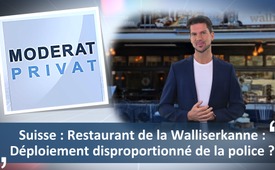 Suisse : Restaurant de la Walliserkanne : Déploiement disproportionné de la police ?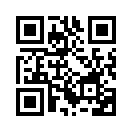 L'introduction du certificat obligatoire dans les restaurants suisses a mis de nombreux restaurateurs sous pression. C'est le cas de la famille qui tient le restaurant de la Walliserkanne à Zermatt en Suisse ; elle a a résisté aux mesures Covid et a été récemment arrêtée par la police et placée en garde à vue. Stephan raconte maintenant avec quelles proportions l’arrestation s'est déroulée.Il y a quelques semaines, les deux tenanciers et propriétaires du restaurant Walliserkanne à Zermatt en Suisse ont parlé dans une émission sur Kla.TV de l'exigence actuelle de certificat dans les restaurants et de sa base légale. Ils ont également expliqué pourquoi ils refusaient de se conformer à l'exigence de ce certificat. Il était important pour eux de contribuer au débat public. L'un des deux frères et ses parents ont été emmenés par la police, le dimanche 31 octobre, et placés en garde à vue. Ils sont à nouveau libres, mais leur patente leur a été retirée pour une durée indéterminée.

Toute l'histoire autour du restaurant de la Walliserkanne a attiré l’attention de médias importants, même à l'étranger. Comme je connais personnellement les propriétaires de la Walliserkanne et que, à travers divers témoignages et enregistrements vidéo, j'ai suivi l'arrestation, je voudrais reprendre cela dans cette émission. 
La question se pose de savoir si l'arrestation s'est vraiment déroulée de façon proportionnée. Les forces de police étaient composées d'une cinquantaine de policiers, trois personnes ont été arrêtées. La proportion est donc de 50 pour 3. Selon certains témoignages, comme celui du restaurateur Mario Julen, la police a attaqué la famille à coups de poing. Le fils Ivan a eu l’épaule luxée et il s'est vu refuser toute assistance médicale pendant plus de deux heures.

Selon le témoignage de Mario Julen, des rapports laissent croire qu’il sera lui-même bientôt poursuivi en diffamation. Il se considérait de façon impartiale comme médiateur lors de l'arrestation. Lui-même est vacciné et ses restaurants respectent les lois du Conseil fédéral. Prétendre que c’était proportionné, comme l'a dit dans le journal Blick la police du canton du Valais, est très exagéré.
Il semble qu'on ait voulu montrer l'exemple avec cette arrestation afin de dissuader clairement les restaurateurs de vouloir s'opposer à l'exigence du certificat. 
Face à cet évènement, je me pose la question suivante : De quoi ont-ils si peur ? Peur du Covid ou peur des gens qui pensent de manière indépendante ? A mon avis, c'est le moment où le débat est très important et où il faut entendre chaque voix.
On peut trouver l’émission en allemand concernant Ivan et Patrik Aufdenblatten sous ce lien : www.kla.tv/20199 .de sp./sak.Sources:https://www.srf.ch/news/schweiz/das-neueste-zur-coronakrise-ermutigende-studienresultate-bei-corona-medikament-von-pfizer


https://www.blick.ch/schweiz/untersuchungshaft-oder-bald-wieder-auf-freiem-fuss-wie-geht-es-weiter-mit-den-skeptiker-wirten-der-walliserkanne-id16950864.html


https://www.aargauerzeitung.ch/schweiz/zermatt-vs-zeugen-sprechen-von-gewaltfreier-verhaftung-klagt-die-walliser-kantonspolizei-nun-mario-julen-ein-ld.2209363Cela pourrait aussi vous intéresser:#Suisse - www.kla.tv/Suisse

#PresentationPrivee - Présentation privée - www.kla.tv/PresentationPrivee

#Coronavirus-fr - www.kla.tv/Coronavirus-frKla.TV – Des nouvelles alternatives... libres – indépendantes – non censurées...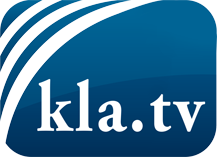 ce que les médias ne devraient pas dissimuler...peu entendu, du peuple pour le peuple...des informations régulières sur www.kla.tv/frÇa vaut la peine de rester avec nous!Vous pouvez vous abonner gratuitement à notre newsletter: www.kla.tv/abo-frAvis de sécurité:Les contre voix sont malheureusement de plus en plus censurées et réprimées. Tant que nous ne nous orientons pas en fonction des intérêts et des idéologies de la système presse, nous devons toujours nous attendre à ce que des prétextes soient recherchés pour bloquer ou supprimer Kla.TV.Alors mettez-vous dès aujourd’hui en réseau en dehors d’internet!
Cliquez ici: www.kla.tv/vernetzung&lang=frLicence:    Licence Creative Commons avec attribution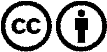 Il est permis de diffuser et d’utiliser notre matériel avec l’attribution! Toutefois, le matériel ne peut pas être utilisé hors contexte.
Cependant pour les institutions financées avec la redevance audio-visuelle, ceci n’est autorisé qu’avec notre accord. Des infractions peuvent entraîner des poursuites.